DA PRESENTARE ALL’UFFICIO PROTOCOLLO ENTRO E NON OLTRE LE ORE 12:00 DEL 07/09/2020OGGETTO: 	DOMANDA CONTRIBUTO A FAVORE DI NUCLEI FAMIGLIARI IN LOCAZIONE SU LIBERO MERCATO CON PRIORITA’ AI NUCLEI ESPOSTI AGLI EFFETTI ECONOMICI DERIVANTI DALL’EMERGENZA COVID-19 DI CUI ALL’ 112 ART DECRETO RILANCIO Il sottoscritto/a ………………………………………………..……………………………………………..…….…………………………………………………codice fiscale…………………..……………………………………………………………………………………………….……………………….……………… cittadinanza ………….…………………………….….……………………………………………………………………..………………………………………..(italiana o di un paese dell’UE o di possedere regolare permesso di soggiorno) nato a/ a ………………………..……….…………………….………………………………………… prov. ………….… il ………………………..…….residente in Salò (BS) in via ………………………………………….……………………………..……………… n. …………………...…..telefono……………………………………………………………………………………………..……………………………………………………..………………….e-mail ……………………………………………………………………………………………………………….……………….…………………………………………CHIEDEdi poter beneficiare del contributo per sostenere i nuclei familiari in locazione, con priorità ai nuclei in difficoltà a seguito della emergenza sanitaria COVID 19, anno 2020 ai sensi della delibera di Giunta Comunale n. 71 del 25/06/2020 e tal fineDICHIARAai sensi e per gli effetti di quanto previsto agli artt. 46 e 47 del d.p.r. 28 dicembre 2000, n. 445, consapevole della decadenza dal beneficio e delle responsabilità penali previste dagli artt. 75 e 76 del medesimo d.p.r. n. 445/2000 nel caso di dichiarazione non veritiera e falsità negli atti, quanto segue:REQUISITI DI BASE (DEVONO ESSERE SODDISFATTI TUTTI I REQUISITI) di essere cittadino italiano o di un paese dell’UE o di possedere regolare titolo di soggiorno per lungo periodo; di essere intestatario (o cointestatario coi propri famigliari) di un contratto di locazione regolarmente registrato in data _______________________ (ALLEGARE CONTRATTO DI LOCAZIONE); avere la residenza nell’alloggio in locazione oggetto di contributo; non aver beneficiato da enti pubblici contributi per la stessa finalità nell’anno 2020; di non aver ricevuto intimazione di sfratto per morosità; di non essere sottoposti a procedure di rilascio dell’abitazione; che il richiedente e nessun componente del nucleo familiare indicato è titolare di diritto di proprietà o di altro diritto reale di godimento su unità immobiliare sita in Lombardia e adeguata alle esigenze del nucleo familiare;* che il contratto di locazione è relativo ad unità immobiliare non rientrante tra i Servizi di Residenzialità Pubblica (SAP).REQUISITI PREFERENZIALI (LA PRIORITÀ VERRÀ RICONOSCIUTA AI SOGGETTI CHE SODDISFANO ALMENO UNO DI QUESTI REQUISITI) ALLEGARE DOCUMENTAZIONE DICHIARA INOLTRE  di avere    di non aver richiesto interventi di sostegno abitativo per l'integrazione del canone di locazione a favore di genitori separati o divorziati, in particolare con figli minori di cui alla L.R. 18/2014; (cancellare l’ipotesi che non interessa) di avere  di non aver richiesto fondi a sostegno della locazione all’ Ambito territoriale 11 del GARDA di contributo volto al contenimento dell’emergenza abitativa e al mantenimento dell’abitazione in locazione, sportello promosso con D.G.R. n. XI/2065 del 31/07/2019; (cancellare l’ipotesi che non interessa)di essere a conoscenza che il Comune procederà a idonei controlli, anche a campione, sulla veridicità delle dichiarazioni sostitutive di cui agli artt. 46 e 47 del D.P.R. 28 dicembre 2000, n. 445. Qualora dal controllo di cui all’art. 71 del succitato D.P.R. emerga la non veridicità del contenuto della dichiarazione, il dichiarante decadrà dai benefici eventualmente conseguenti al provvedimento emanato sulla base della dichiarazione non veritiera (art. 75 del DPR 445/2000) e sarà soggetto alla responsabilità penale di cui all’art. 76 del DPR 445/2000 inoltre il Comune provvederà al recupero dei benefici economici indebitamente ricevuti. INFORMAZIONI RELATIVE ALL'ALLOGGIO (ALLEGARE AUTODICHIARAZIONE DEL PROPRIETARIO ALLOGGIO) NUCLEO FAMILIARE di essere a conoscenza che i dati conferiti con la presente domanda saranno utilizzati ai fini del procedimento amministrativo per l’erogazione dei benefici di cui alla D GC 71/2020 e saranno trattati in conformità al GDPR 679/2016.Salò …………………………		IL DICHIARANTE      …………………………………………………….(firma leggibile)DOCUMENTAZIONE CHE SI ALLEGA ALLA DOMANDACopia del documento di identità in corso di validità, del soggetto dichiarante, ai sensi dell’art. 38 comma 3 del dpr n. 445/2000; Copia permesso di soggiorno (per cittadini immigrati extracomunitari); Copia del contratto di locazione ad uso abitativo regolarmente registrato e in corso di validità;Dichiarazione del proprietario dell’alloggio con i dati bancari (intestatario e iban) come da allegato Copia della documentazione attestante le condizioni dichiarate ai fini del criterio preferenziale e la relativa documentazione attestante situazione lavorativa a titolo esemplificativo….estratto conto previdenziale contributivo INPS, lettera di licenziamento o copia contratto scaduto, INFORMATIVA PRIVACY (art. 13 Reg. UE 2016/679)Il Regolamento UE 27 aprile 2016, n. 679 prevede il diritto alla protezione dei dati personali riguardanti persone fisiche. In ottemperanza a tale normativa, il Comune di Salò, Titolare del trattamento, desidera preventivamente informare, ai sensi dell’art. 13 del Reg. UE 2016/679, che tale trattamento sarà improntato ai principi di liceità, correttezza e trasparenza, limitazione delle finalità, minimizzazione dei dati, esattezza, limitazione della conservazione, integrità, riservatezza e responsabilizzazione, nonché tutela della riservatezza e dei diritti dell’Interessato. Pertanto, vengono fornite le seguenti informazioni sul trattamento dei dati personali, ivi compresi quelli sensibili. Ai sensi dell’art. 13 del Reg. UE n2016/679, si informa che: 1. Le finalità del trattamento dei dati personali conferiti, ivi compresi quelli sensibili, sono le seguenti: acquisizione delle informazioni necessarie al corretto e funzionale espletamento del servizio richiesto e sono ad esso strettamente inerenti; 2. Il trattamento sarà effettuato ad opera di soggetti appositamente incaricati in modalità elettronica e cartacea e come segue: i dati trasmessi saranno sottoposti ad esame, ai soli fini di ammissione al servizio richiesto e per le incombenze richieste dall’organizzazione e dell’espletamento dello stesso. Durante e successivamente il periodo di attivazione del servizio, i dati saranno conservati in idoneo archivio e ne sarà consentito l’accesso secondo le disposizioni vigenti in materia. I dati non saranno in alcun modo diffusi a soggetti indeterminati ovvero comunicati a soggetti non autorizzati e il cui intervento non sia necessario ai fini del servizio richiesto. 3. Il conferimento dei dati ha natura obbligatoria, per le finalità sopracitate, relative al corretto e funzionale espletamento del servizio richiesto: il rifiuto del conferimento, pertanto, comporterà l’impossibilità gestione della richiesta e quindi dell’ammissione al servizio richiesto. Si invitano, inoltre, i richiedenti ad omettere dati non pertinenti e/o non veritieri in relazione alle specifiche finalità per cui sono conferiti. 4. I soggetti ai quali i dati personali potranno essere comunicati sono i seguenti: - il personale interno ed appositamente incaricato facente parte dell’Ente Titolare del trattamento, addetto agli uffici che gestiscono il servizio; - soggetti esterni che eventualmente svolgono per conto dell’Ente adempimenti fiscali, contabili e gestione dei sistemi informativi; - istituti di credito per la gestione di pagamenti ed incassi derivanti dall’espletamento del servizio; - soggetti ai quali la facoltà di accedere ai dati stessi sia accordata da disposizioni di legge o regolamenti; - altri soggetti previsti dalla legge.5. Non è prevista la possibilità di trasferimento dei dati raccolti all’estero. 6. I dati raccolti saranno debitamente conservati, ai sensi dell’art. 13, comma 2, lett. a, seconda parte, per il periodo necessario all’espletamento del servizio, nonché per il periodo richiesto da previsioni di legge e regolamenti, ivi compresi quelli di settore. 7.Il Titolare del trattamento è il COMUNE DI SALO’, con sede in Lungolago Zanardelli 55– 25087 Salò (BS) – indirizzo PEC: protocollo@pec.comune.salo.bs.it8. Il Responsabile della Protezione dei Dati (RPD) è il Sig. Avv. Guido Paratico.9. Ai sensi dell’art. 13, par. 2, lett. b, c, d del Reg. UE 2016/679, rivolgendosi al Titolare del trattamento, potranno essere fatti valere i seguenti diritti, relativi al trattamento dei dati personali: diritto di accesso (art. 15) diritto di rettifica (art. 16) diritto di cancellazione (art. 17) diritto di limitazione (art. 18) diritto alla portabilità del dato (art. 20) diritto di opposizione (art. 21) diritto di proporre reclamo ad un’autorità di controllo (art. 77) CONSENSO AL TRATTAMENTO DEI DATI PERSONALI In riferimento al punto 1. dell’informativa (finalità del trattamento)  acconsento  al trattamento dei dati personali forniti, ivi compresi quelli sensibili. Luogo e data ______________________ Firma ________________________________________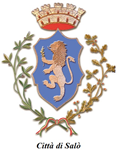 Spett.le Ufficio PROTOCOLLO Comune di Salò protocollo@pec.comune.salo.bs.itprotocollo@comune.salo.bs.it1perdita del posto di lavoro (allegare lettera licenziamento)2consistente riduzione dell’orario di lavoro (di almeno il 40%)2cassa integrazione (allegare nota di collocamento in cig) 2riduzione oraria conseguente alle restrizioni introdotte dalla normativa covid19 (allegare dichiarazione del datore di lavoro)3mancato rinnovo dei contratti a termineinterruzione del contratto di lavoro a termine prima della scadenza prevista, a causa delle restrizioni introdotte dalla normativa di contrasto al Covid 19 (allegare parte del contratto di lavoro attestante le dichiarazioni rese)ritardato o mancato avvio dell'attività stagionale che ha posticipato o impedito la sottoscrizione di un nuovo contratto di lavoro atipico (allegare copia contratto di lavoro stagionale sottoscritto nell'anno 2019, oppure dichiarazione del datore di lavoro a conferma delle dichiarazioni rese)4cessazione di attività libero-professionali e commerciali chiusura temporanea (allegare iscrizione camera di commercio in cui è indicata la categoria ATECO la cui attività è sospesa a seguito dei provvedimenti del Governo)riduzione degli introiti della propria attività professionale o commerciale e/o cessazione dell'attività professionale o commerciale (allegare documentazione a prova di avere avuto una riduzione del 50% del fatturato nei mesi di marzo aprile maggio 2020 rispetto ai medesimi mesi del 2019).5malattia grave, decesso di un componente del nucleo familiare per Covid-196Altro Codice fiscale cognomeNome Data di nascita Disabilità %Parentela 